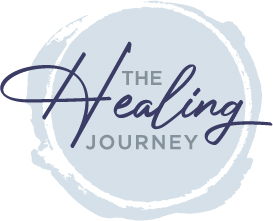 Health History and Social IssuesHow is your physical health at present?___poor 	___fair 		___satisfactory 		___good 		___excellent Please list any persistent physical symptoms or health concerns (e.g., chronic pain, headaches, diabetes, etc.) ____________________________________________________________________________________________________________________________________________________________Please list any prescribed medications you are presently taking- ____________________________________________________________________________________________________________________________________________________________Are you having any problems with your sleep habits?		___yes 		___noIf yes, check where applicable: ___sleeping too little 	___sleeping too much ___poor quality sleep 	___disturbing dreams Other:_____________________________________________________________________________How many times per week do you exercise? _____________________________________For how long? __________________________Are you having any difficulty with appetite or eating habits?      ____yes      ____noIf yes, check where applicable: ___eating less 		___eating more ___binge eating		___restricting calories 	_____significant weight change (in past two months)Do you regularly use alcohol?		___yes 		___noIn a typical month, how often do you have 4 or more drinks in a 24 hr. period?_________________________________________________________________________Have you ever tried to cut down on the amount of alcohol you consume?    ____yes   _____noHas anyone close to you ever been annoyed by your drinking?	        ____yes  _____noDo you consider your alcohol consumption to be a problem?	 ____yes  ____no ____unsureHow often do you engage in recreational drug use?____daily 		____weekly 		____monthly 	____rarely 	____neverDo you consider this drug use to be a problem?	___yes	  ____no  ____unsureMental Health HistoryAre you currently receiving psychiatric services, professional counseling or therapy elsewhere? 		____yes 		____noHave you ever had previous counseling or psychotherapy?		___yes 		____no If yes, please specify the following:Reason for counseling: ______________________________________________________________Counseling location: ______________________________________________________________Counseling date: ______________________________________________________________Counseling duration: ______________________________________________________________Have you ever been hospitalized for psychiatric reasons?  	____yes 	____noIf yes, please specify the following: Reason for hospitalization: _______________________________________________________________Hospital location: _______________________________________________________________Dates of hospitalization: _______________________________________________________________Duration of hospitalization: _______________________________________________________________Have you ever been prescribed medication for psychiatric reasons?    ____yes _____noIf yes, please specify the following: Name/dose of medication: ______________________________________ Date of prescription: __________________________________________ Duration of medication: ________________________________________ Physician who prescribed medication: ____________________________ 